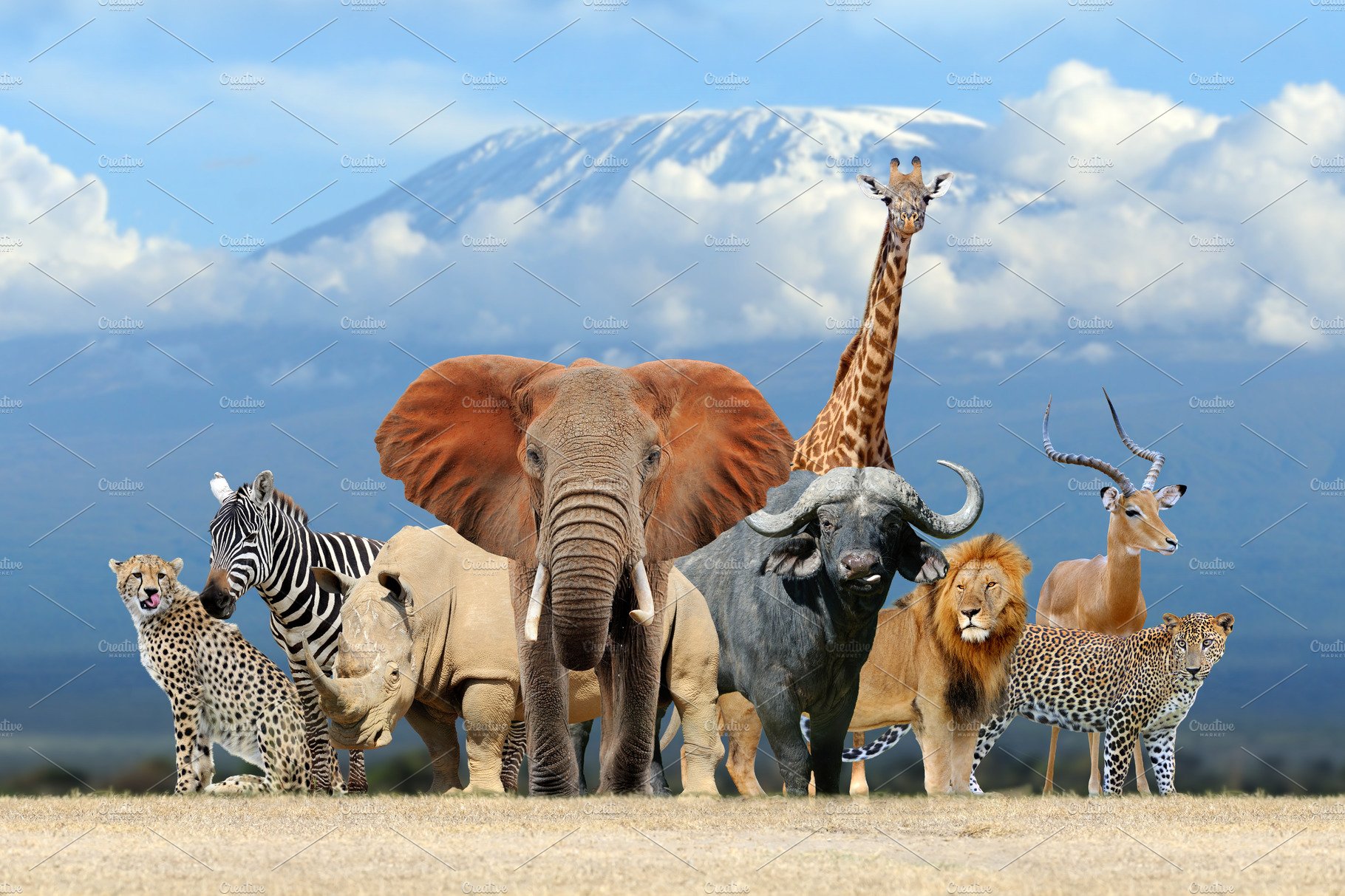 Key texts; ‘The Little Red Hen’, ‘Dear Zoo’, ‘Brown Bear, Brown Bear’, ‘‘The Tiger who came to Tea’